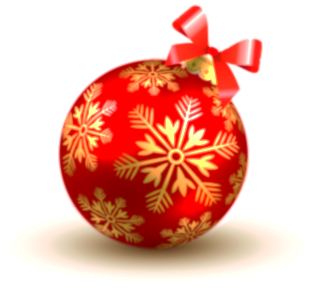  Kalėdinis koncertas       	                       Aš už vaikų                                                                                                     skatinimą!2017.12.15d. Kalėdiniame koncerte buvo renkamos lėšos Skuodo Bartuvos progimnazijos mokinių skatinimo fondui. Norime pasidžiaugti – surinkome 310 eurų. Lėšas panaudosime aktyvių, kūrybiškų mokinių bei naujų talentų skatinimui. Progimnazijos Taryba dėkoja už Jūsų gerumą.                                                                                                                                                     Bartuvos progimnazijos Taryba